                                 REPORTE DE CAPACITACION RECIBIDA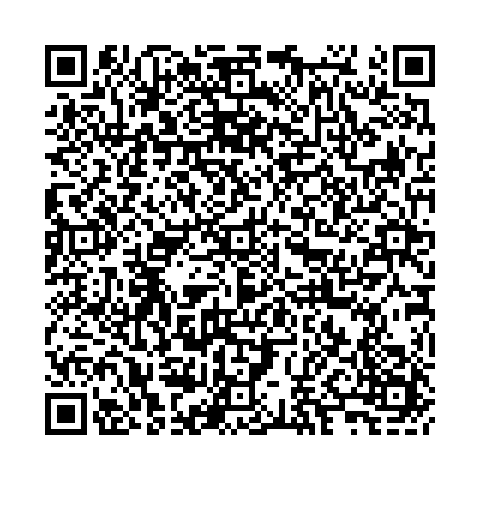 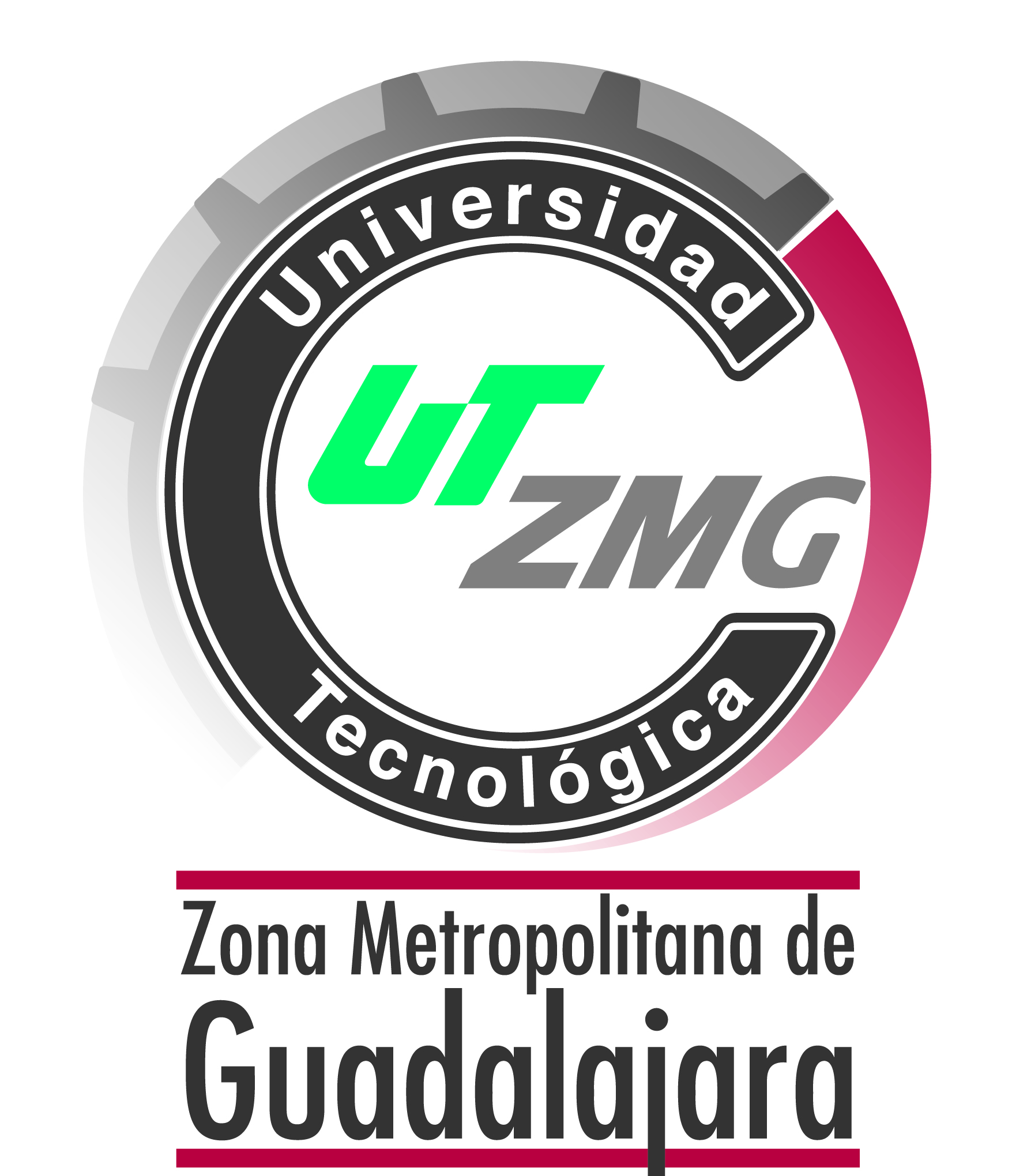                                    Objetivo: Que el participante evalúe el desarrollo de la capacitación,                                    proporcionando  información para realizar las mejoras pertinentesInstrucciones: Lee cuidadosamente y responde las preguntas marcando con una "" solo una opción, según  tu opiniónGlosario:Capacitación Interna: Impartida por la UniversidadCapacitación externa: Servicio solicitado por la universidad a un profesional externo.Nombre del CapacitadoDuración (Hrs)TipoTipoTipoTipoInternaExternaNombre del cursoFecha Capacitación FechaFechaFechaFechaNombre del CapacitadorI. DE LA CAPACITACIONSINO1. ¿Se dio a conocer el contenido temático, el objetivo y la manera de trabajar que se aplicaría en el curso?2. ¿Se cumplió con el objetivo y el contenido de la capacitación?3. ¿Se respetó el  horario y fechas establecidas, para la impartición de la capacitación?4. ¿Se utilizaron las herramientas didácticas adecuadas (proyectores, pizarrones, etc)?5.- ¿La capacitación recibida, es parte del Plan Anual de Capacitación?II. DEL CAPACITADOR SINO1. ¿Mostró conocimiento y dominio del tema?2. ¿Llevó a cabo una didáctica práctica que indujo a la participación?3. ¿Resolvió  las dudas planteadas?4. ¿Proporcionó material didáctico completo y de calidad? (manuales, apuntes, etc.)5. ¿Propició un ambiente de cordialidad y respeto en el grupo?III. DEL PARTICIPANTE SINO1. ¿El contenido de la capacitación se relaciona con tus actividades?2. ¿Los temas impartidos resuelven tus necesidades de capacitación y te ayudarán en el buen desempeño de tus funciones? 3. ¿La capacitación recibida cumplió con tus expectativas? 4.- ¿Recomendarías que la capacitación recibida, se les imparta a tus compañeros de área Firma del Capacitado